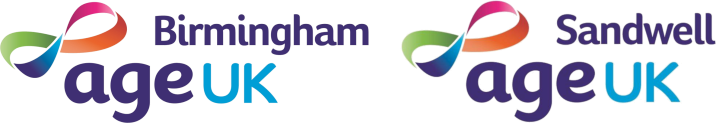 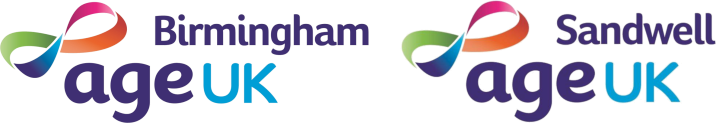 Referral Form Please return completed forms to: info@ageukbirmingham.org.uk  Support Requested: Reason for all referrals (Mandatory) Referrer’s DetailsName Phone Number Organisation Job Role Email Client’s Details 	 Client’s Details 	 Client’s Details 	 Client’s Details 	 Client’s Details 	 Name Phone Number Date of Birth Post Code Address Visual or hearing impairments? Visual or hearing impairments? Client consent to refer details to Age UK Birmingham & Sandwell, Yes / No: All information will be used in strict compliance with the Data Protection Act 2018 (incl. 2021 UK GDPR) Client consent to refer details to Age UK Birmingham & Sandwell, Yes / No: All information will be used in strict compliance with the Data Protection Act 2018 (incl. 2021 UK GDPR) Client consent to refer details to Age UK Birmingham & Sandwell, Yes / No: All information will be used in strict compliance with the Data Protection Act 2018 (incl. 2021 UK GDPR) Client consent to refer details to Age UK Birmingham & Sandwell, Yes / No: All information will be used in strict compliance with the Data Protection Act 2018 (incl. 2021 UK GDPR) Information & Advice (inc: benefits support) Information & Advice (inc: benefits support) Information & Advice (inc: benefits support) Later Life Planning (Lasting Power of Attorney/Wills) Dementia Carers Group (Support groups city wide)Dementia Carers Group (Support groups city wide)Dementia Carers Group (Support groups city wide)Social Activities & ExerciseMemory Care Day Centres  North BirminghamHome Falls Prevention BirminghamHome Energy Check (October – March)Energy efficiency advice/equipment